Søknad om unntak fra utleveringsbestemmelse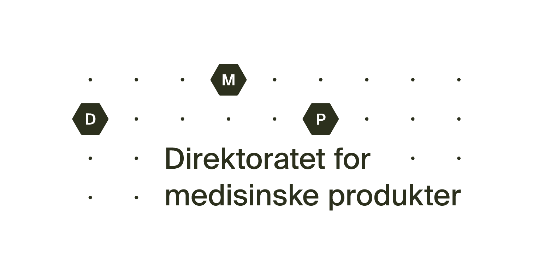 Søknad med original underskrift kan leveres via apotek eller sendes direkte til DMPInnvilget søknad er gyldig ett år fra innvilgelsesdato.Søknaden gjelder Humanpreparat til bruk på dyr Premiks til medisinert fôr til utlevering til dyreeierOpplysninger om søker (veterinær/fiskehelsebiolog med autorisasjon i Norge) Opplysninger om søker (veterinær/fiskehelsebiolog med autorisasjon i Norge) NavnHPR-nummerAdresseE-postTelefonDato og underskrift:Dato og underskrift:Opplysninger om preparat Opplysninger om preparat PreparatnavnLegemiddelform og styrkeVirkestoffMengdeInformasjon om hvordan preparatet skal benyttesInformasjon om hvordan preparatet skal benyttesDyreartAntall dyr som skal behandlesIndikasjonDyreeiers navn og adresseBegrunnelse for bruk av preparatet (bruk ekstra ark om nødvendig)Begrunnelse for bruk av preparatet (bruk ekstra ark om nødvendig)For DMPFor DMPFor DMPFor DMPDMPs ref.  Søknaden er innvilget Søknaden er avslått Se vedlagte brevDatoEtter fullmakt